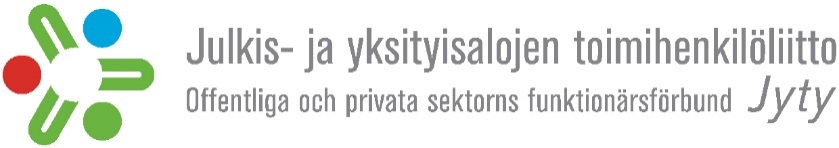 14.1. 2018 TEnLuottamusmiesten teemakurssi: KVTES-MAATALOUSALA17.-19.1. Scandic Lahti, Vesijärvenkatu 1, 15100 Lahti17.1. keskiviikko	Aamukahvia ja pikkusuolaista saatavilla10.00-	Aloitus, ajankohtaiset ja esittelyt		Koulutusasiantuntija10.45					Tomi Engström, Jyty ry10.45-	Lomituspalvelut 2020 -	lomituspalvelulaki	Toiminnanjohtaja12.30	eduskunnan käsittelyssä		Raimo Kivineva						Maatalouslomittajat ry12.30	Lounas13.15	Vaikuttava viestintä ja puheella 		TM, puhetaidon ja retoriikan 	vaikuttamisen avaimet			kouluttaja					Antti Mustakallio14.45-	Päiväkahvi			15.1515.15-	Edellinen aihe jatkuu…		16.4519.30	Illallinen	18.1. torstai9.00-	Maakuntamalli ja työehtosopimus		Raimo Kivineva10.0010.15-	KVTES-palkkaus ja ajankohtaista asiaa	Työmarkkina-asiamies	12.30					Juha Isoniemi, Jyty ry12.30	Lounas13.15-	Työvuoroluettelon kertausharjoitus		Raimo Kivineva14.45		14.45-	Kahvitauko15.1515.15-	Työvuoroluettelo jatkuu…		Raimo Kivineva16.0016.00-	Yhteistä keskustelua ajankohtaisista 	Raimo Kivineva16.50	aiheista17.05	Iltapala19.1. perjantai9.00-	Työlainsäädäntä, irtisanominen ja sen	Työmarkkinalakimies	perusteet				Heikki Wilen, Jyty ry10.45-	Kahvitauko ja huoneiden luovutus11.1511.15-	KVTES-liitteen 13 keskeiset määräykset	Raimo Kivineva12.4512.45-	Liikkeenluovutus			Raimo Kivineva13.4513.45	Koulutuspäivien päättäminen ja lounas